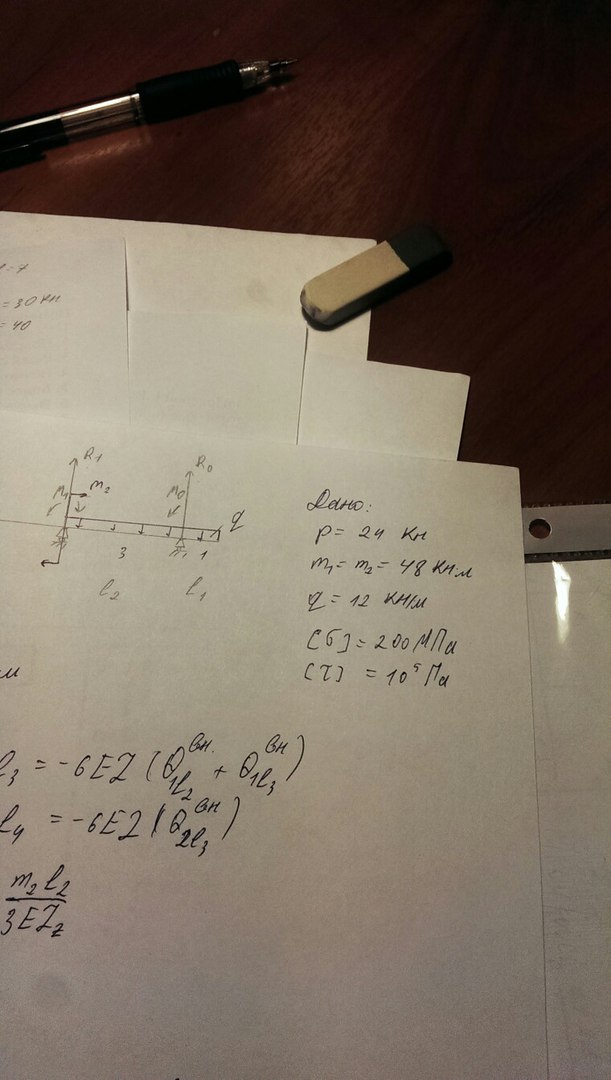 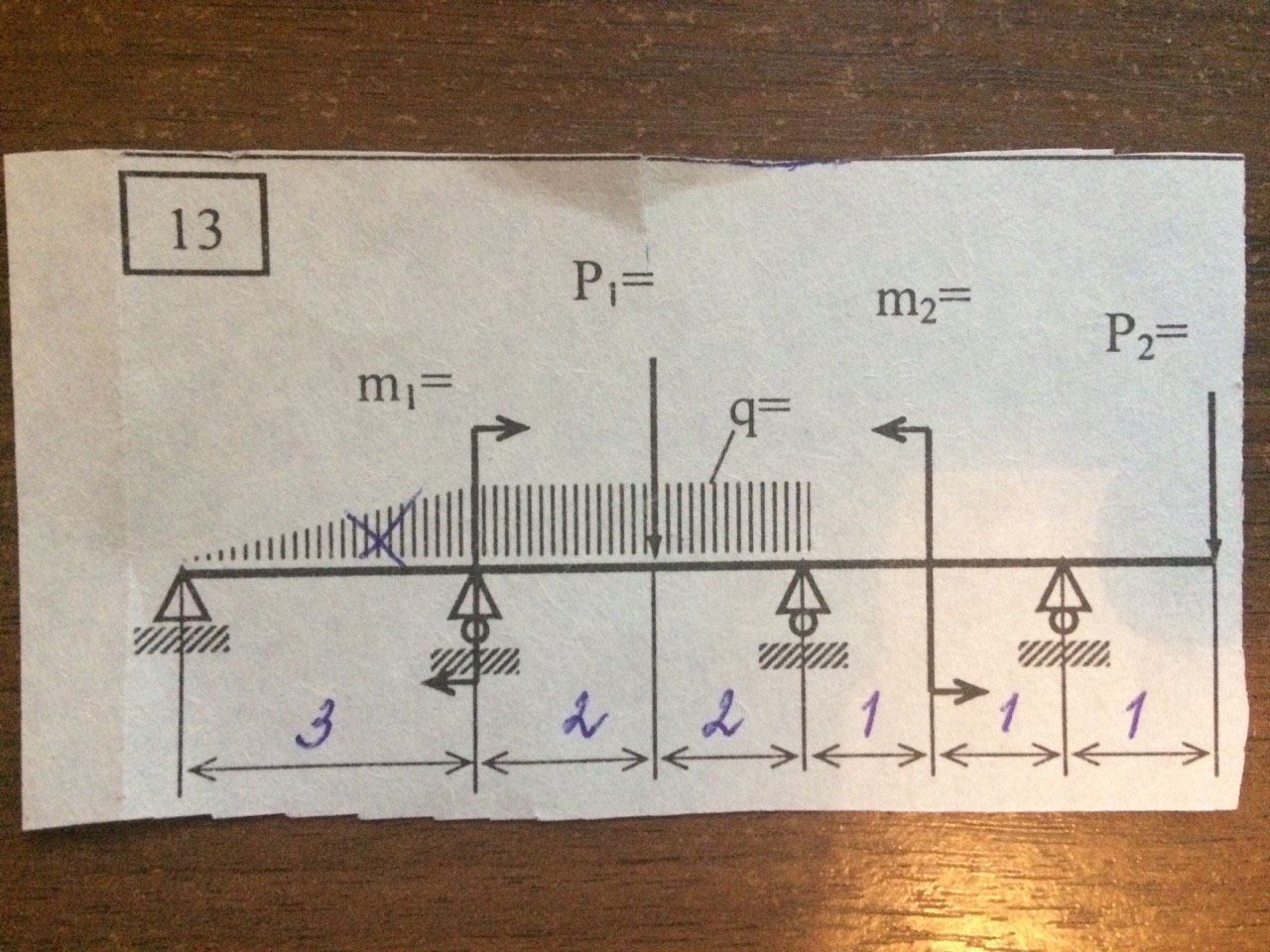 Исходные данные на 1й картинке
вариант на 2йПример в буквенных значениях, но нужно сделать с расчетами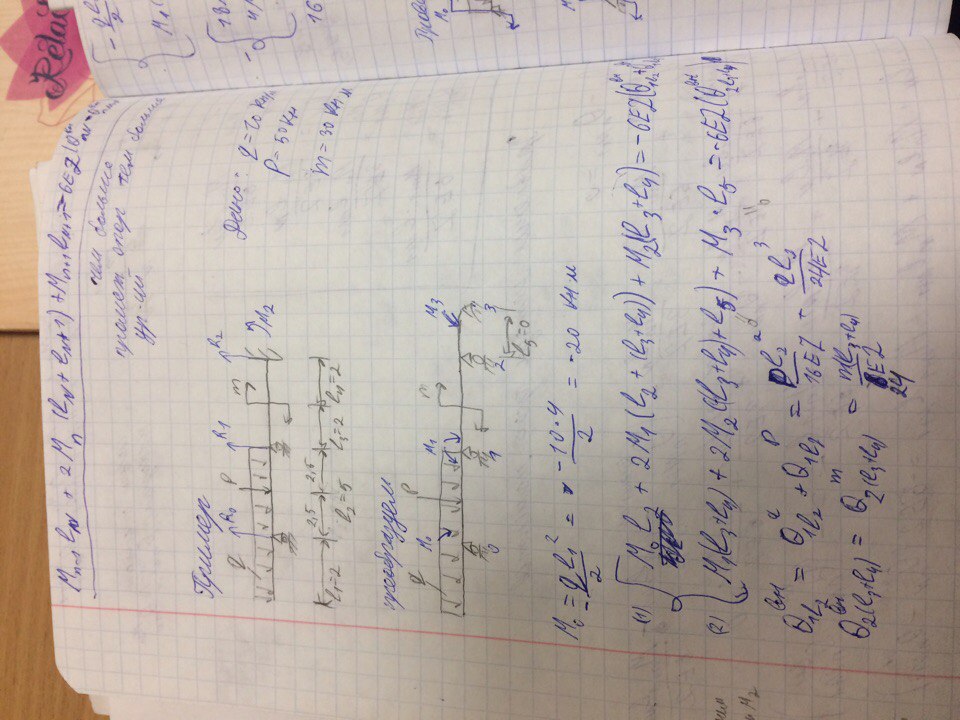 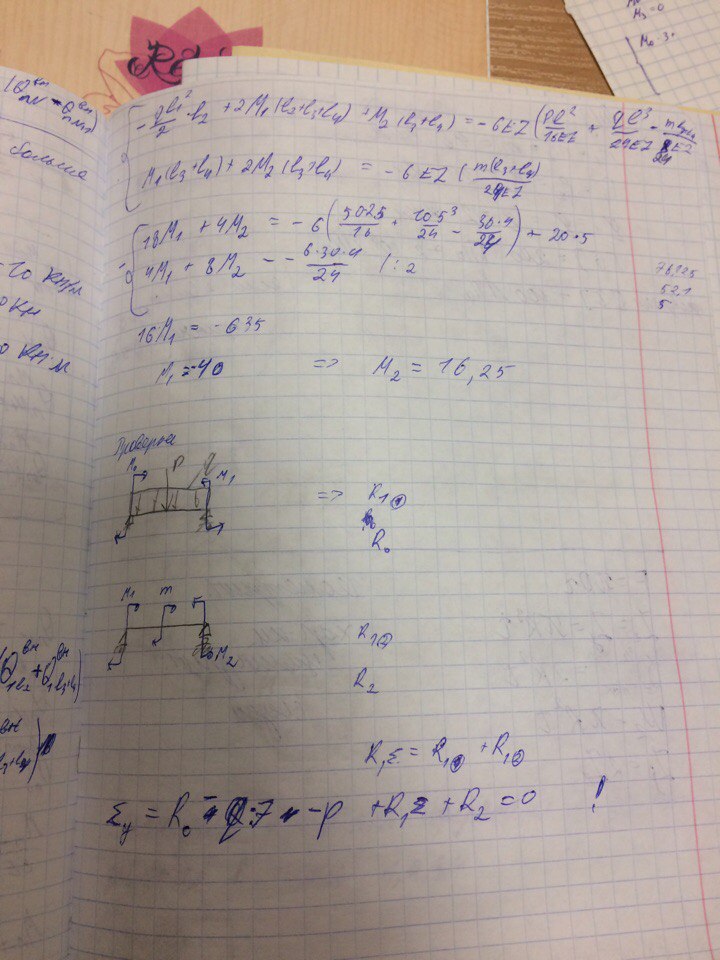 